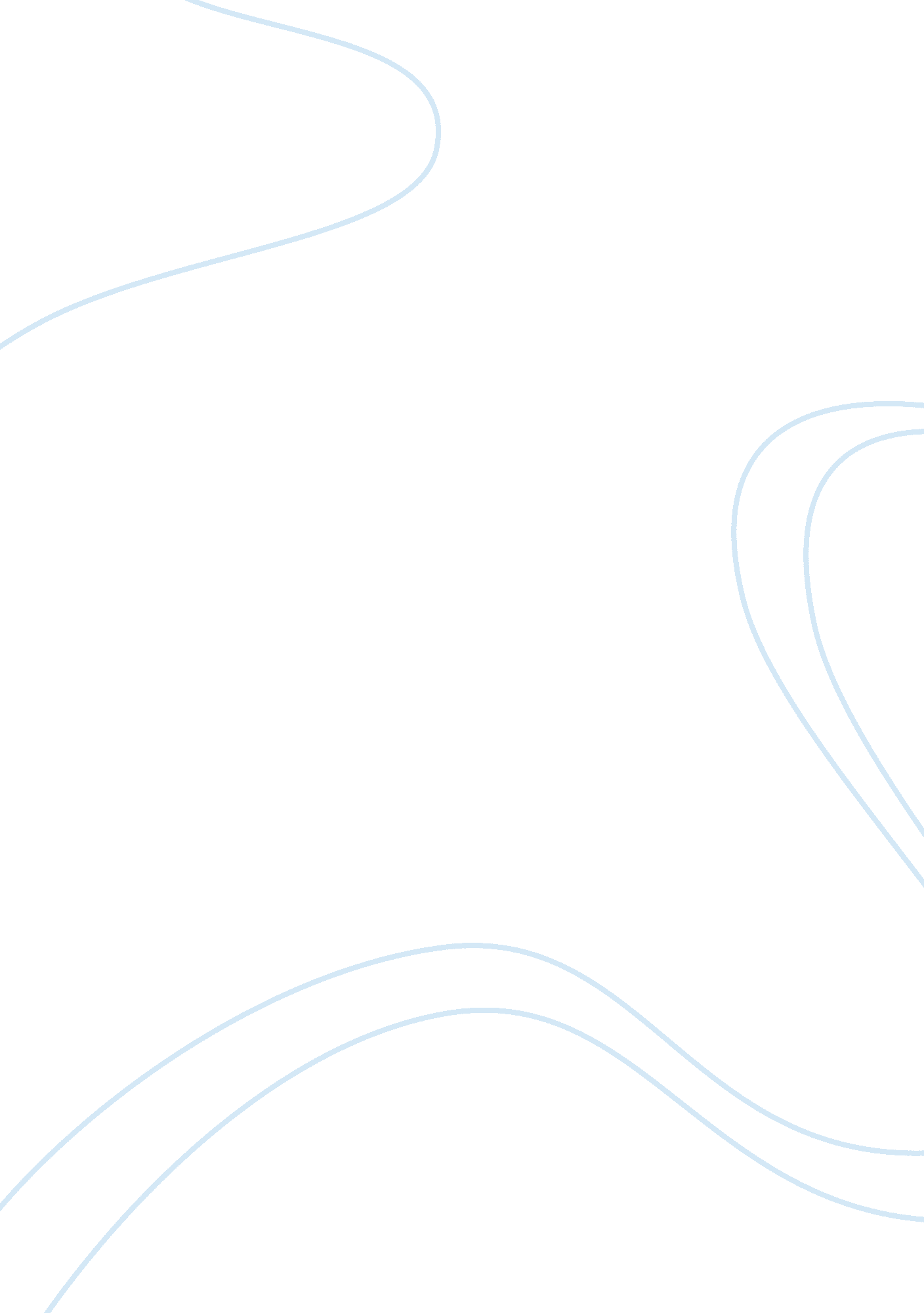 History of the ku kus klanHistory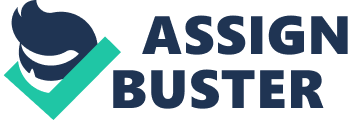 The history of mankind is a history of " repeated injuries and usurpations" on the part of man toward man. In the documents I have asked you to read, the universal rights of the individual--man, woman, and child--are addressed or the question of injustice to a particular group is central. The United Nation writes about the tyranny of one nation over another, while setting forth the rights of man; Mrs. Stanton delineates women's grievances and calls for equal rights for women; in a rich and deep idiom, Sojourner Truth echoes Mrs. Stanton's pleas for justice for all women (black and white; rich and poor; scholar and laborer); Dr. King addresses the oppression of Blacks in the U. S. and calls upon all eople who care about human dignity andhuman rightsto respond; in contrast, Hitler argues for the natural superiority of the Aryan race--his racial theory, though deeply flawed, led to the slaughter of six million peple in the Nazi death camps; the United Nations' manifesto is considered the seminal modern document on universal human rights and its Convention on the Rights of the Child " proclained thatchildhoodis entitled to special care and assistance. The Geneva Accords which set out to establish the treatment of soldiers eventually found it necessary also to lay down rules for the conquered peoples. Everywhere we look today (Haiti, Cuba, Somalia, Sudan, China, Iraq, and other nations singled out for human rights violations--man's inhumanity to man and new theories of " racial cleansing" lead to the mutilation of man's mind and spirit and to racial and ethnic genocide. Our country does not escape censure. The abuse at Abu Grahib, Amnesty International's recent report that female prisoners are often sold as sex slaves to male inmates in our prisons, the controversies over building a mosque not only at Ground Zero which is an extremely sensitive issue but also in Oklahoma and other places across the nation, and the newimmigrationlaws in Arizona, show that America is failing to uphold human rights and the dignity of the individual both abroad and at home. Your assignment is to write a research paper in which you investigate an injustice that has been perpetrated against an individual or a group here in the United States in the twentieth century. You can drw from past history, such as the shameful treatment of the Bonus Army by the government in 1932, or from current headlines. Requirements: 0. The text of the paper must be 5 typed pages. This means that the body of the paper is approximately 1, 500 words. In addition, there is to be a " Works Cited" page. 0. There is to be a minimum of five sources used. Of these, 4 must be books and 1 may be a scholarly article drawn from anacademicdatabase. Internet sources should not be consulted as in most cases it is impossible to check their accuracy. The homepage of specific fringe organizations (such as the Ku Klux Klan) can be used. 0. You must use at least 1 primary source. The paper must use correct MLA format and documentation style. 